Pracovní list Desetinná čísla, mocniny a odmocninyPracovní list slouží především žákům 9. tříd k přípravě na přijímací zkoušky na střední školy, může být však také podkladem pro domácí procvičování žákům nižších ročníků.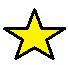 Tip: Pro úspěch v kapitole si v Malé trošce teorie pro začátek zopakuj základní pravidla pro počítání s mocninami a odmocninami a nejproblematičtější oblasti desetinných čísel. Tato pravidla jsou také vstupní branou pro úspěch v kapitole Výrazy.___________________________________________________Troška teorie pro začátek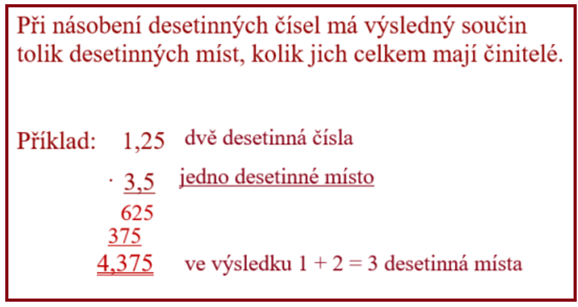 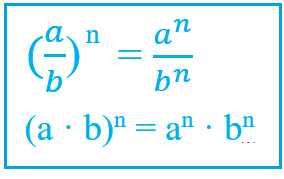 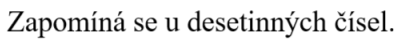 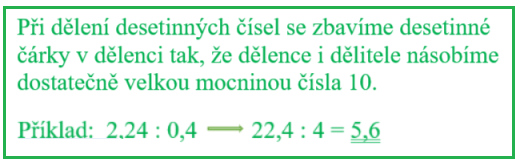 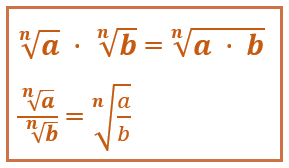 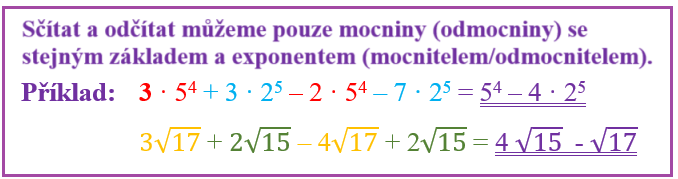 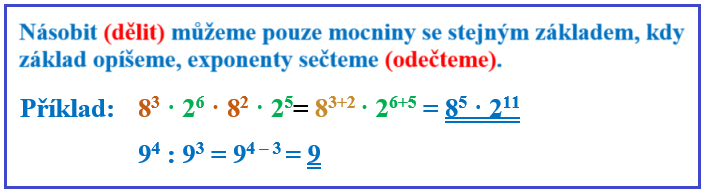 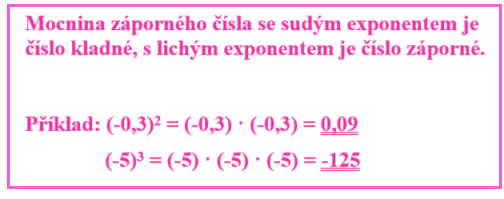 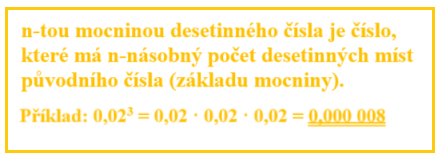 PŘÍKLADYVypočítej:a) (−1,5)2 − (−0,2)3 = 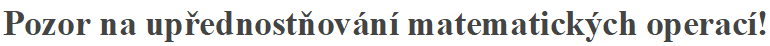 b) (−1,7)2 − 1,12 = a)  = b)  = a) 0,6 − (−0,5 + 0,7) : 0,4 = b) −0,25 : (0,32 + 0,12) =a) 54,6 : (−0,3) + 4,36 · 102 · 0,5 =b) (1,1 + 1,2 + 1,3) : 0,12 − 0,29 : 0,01 = a)  –  = b)  = ZÁVĚREČNÁ SEBEREFLEXEZamysli se a odpověz na otázky:Vzpomněl jsem si nebo mám v malíčku počítání s desetinnými čísly?Ve které matematické operaci s mocninami a odmocninami jsem si jist sám/sama sebou?Která matematická operace mi ještě činí potíže?Co nového mi práce přinesla?Co bych sám/sama sobě doporučil/a v této kapitole pro svůj další přínos?ŘEŠENÍa) (−1,5)2 − (−0,2)3 = 2,25 − (−0,008) = 2,25 + 0,008 = 2,258b) (−1,7)2 − 1,12 = 2,89 − 1,21 = 1,68a)  =  = 1,3b)  =  =  = 1,8a) 0,6 − (−0,5 + 0,7) : 0,4 = 0,6 − 0,2 : 0,4 = 0,6 − 0,5 = 0,1b) −0,25 : (0,32 + 0,12) = −0,25 : (0,09 + 0,01) = −0,25 : 0,1 = −2,5a) 54,6 : (−0,3) + 4,36 · 102 · 0,5 = −182 + 4,36 · 100 · 0,5 = –182 + 218 = 36b) (1,1 + 1,2 + 1,3) : 0,12 − 0,29 : 0,01 = 3,6 : 0,12 − 29 = 30 − 29 = 1a)  –  =  –  = 150 – 160 = −10b)  =  =  =  = 0Autor: Kateřina Dreslerová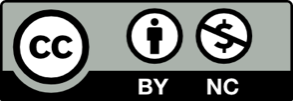 Toto dílo je licencováno pod licencí t Commons [CC BY-NC 4.0]. Licenční podmínky navštivte na adrese [https://creativecommons.org/choose/?lang=cs]